Šolsko leto:2006/2007INTERNETOSNOVE, ZGODOVINA, UPORABA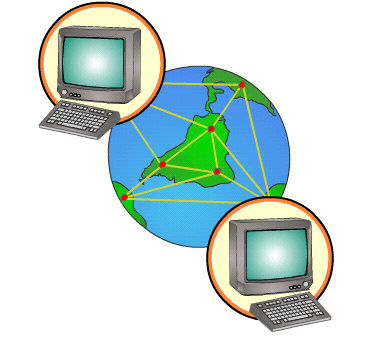 ZGODOVINA1957Američani v okviru ministrstva za obrambo ustanovijo organizacijo ARPA (Advanced Research Projects Agency = Agencija za napredne raziskovalne projekte), katere namen je (seveda) prinesti Ameriki prednost v znanosti in tehnologiji uporabni v vojaške namene.1962 – 1966V tem obdobju potekajo raziskave o zmožnostih povezovanja računalniških sistemov, izdela se tudi nekaj preprostih poskusnih mrež.
1967Izdelan je prvi načrt za omrežje ARPANET.
1969ARPANET prične delovati, sprva sicer samo zato da bi na praktičnem primeru raziskali zmožnosti računalniških mrež. Prvo vozlišče postavijo v univerzi UCLA, isto leto priključijo še 3 vozlišča.Napiše se prvo besedilo RFC (Request For Comment) : "Host Software". RFC teksti bodo pozneje postali standarden način podajanja Internet standardov.1970 Na enem od omrežij izdelajo prvi sistem elektronske pošte in elektronskih konferenc.Na Havajski univerzi izdelajo omrežje ALOHAnet, ki ga bodo leta 1972 priključili na ARPANET kot prvi (skoraj) prekomorski priključek.
1971V ARPANETu je že 15 vozlišč - 23 računalnikov.
1972Ray Tomlinson napiše e-mail program za pošiljanje pošte po omrežju.Izdelana je Telnet specifikacija (RFC318) - s telnet programi se lahko preko omrežja prijavite na nek oddaljen računalnik kot normalni uporabnik (iz Amerike se lahko prijavite na računalnik v vašem podjetju).
1973Prvi mednarodni priključki na ARPANET - po en v Angliji in na Norveškem.Izdelajo se prvi načrti za lokalna omrežja Ethernet.Napiše se specifikacija za prenos zbirk (RFC454).V agenciji ARPA se pričnejo prve raziskave v zvezi z Internetom. Izdelajo se prve skice o arhitekturi mednarodnega omrežja omrežij povezanih preko "gateway" računalnikov (omrežni priključni računalnik).1974Izdela se načrt za protokol TCP (Transmission Control Protocol) - protokoli TCP/IP so temelj Interneta, omogočajo pa komunikacijo med računalniki v omrežju.
1977Specifikacija za pošto (RFC733).
1979Začetek konferenčnega sistema USENET.Prve omrežne igre za več igralcev (MUD = Multi User Dungeon).1981prikjučenih 213 računalnikov.
1982Za ARPANET sta izdelana protokola TCP (Transmission Control Protocol) in IP (Internet Protocol), celoten nabor protokolov sedaj označujemo z TCP/IP. Prvič se pojavi definicija Interneta kot omrežja omrežij, ki za komunikacijo uporabljajo protokole TCP/IP.V Evropi ustanovijo omrežje EUnet, ki nudi elektronsko pošto in USENET konference.Izdelajo specifikacijo External Gateway Protocol (RFC827), ki podaja delovanje omrežnih priključnih računalnikov. Ti računalniki povezujejo posamezna omrežja v Internetu - so nekakšna hrbtenica Interneta.
1983Na univerzi v Wisconsinu razvijejo imenski strežnik (name server) - sedaj uporabnikom ni več treba vedeti poti skozi omrežje do naslovljenega računalnika.Prehod na TCP/IP protokole.Na univerzi v Berkeleyu izdajo verzijo operacijskega sistema UNIX - 4.2BSD, ki vsebuje podporo za TCP/IP.
1984Vpeljava DNSov (Domain Name Server) - ki omogočajo usmerjanje podatkov skozi omrežje s pomočjo imen računalnikov.1024 priključenih računalnikov.
1986Izdelan je protokol NNTP (Network News Transfer Protocol) ki močno izboljša zmogljivosti sistema USENET preko protokolov TCP/IP.
198728174 priključenih računalnikov.1988Virus okuži približno 6000 od 60000 računalnikov v Internetu. Zato oblikujejo posebno "reševalno ekipo" CERT (Computer Emergency Response Team).Vpeljava protokolov OSI, ki bi naj sčasoma nadomestili TCP/IP, kar pa se pozneje ni zgodilo.Razvije se sistem IRC (Internet Relay Chat).
1989159000 priključenih računalnikov.1990Priklop prvega stroja, kotroliranega na daljavo preko Interneta - Internet toaster.ARPANETa ni več.Delovati prične Archie.Prvi komercialni ponudnik priklopa na Internet preko modema - The World (world.std.com).
1991Začetek delovanja mnogih Internet storitev - WAIS (Wide Area Information Servers), Gopher, WWW.Promet na omrežju NFSNET preseže triljon byteov/mesec.
19921136000 priključenih računalnikov.Na Internet se priključi tudi svetovna banka.Pričetek delovanja iskalnega orodja Veronica za preiskovanje strežnikov gopher.Slovenija se priključi na NFSNET.
1993Bela hiša dobi svojo WWW stran, predsednik Clinton dobi naslov za e-pošto president@whitehouse.gov.Oddajati prične Internet Talk Radio.Popularnost Interneta močno poveča WWW brkljalnik Mosaic.Pojavijo se novi črvi in podobna golazen, vendar pa tokrat to niso virusi, temveč iskalna orodja (WWW Worm, Spider, Crawler, ...).1994ARPANET/Internet praznuje 25-letnico.Pojavijo se prve trgovine na Internetu.V Las Vegasu prične oddajati prva "cyberpostaja" RT-FM.Opusti se zahteva po postopni popolni zamenjavi TCP/IP z OSI.Na e-pošti se pojavijo nadloge navadne pošte - verižna pisma, reklame, ... a lastniki predalov e-pošte energično nasprotujejo.Promet na NFSNETu preseže 10 triljonov byteov na mesec.WWW postane popularnejši od telneta in je tako po količini prenesenih podatkov na drugem mestu za ftp storitvami.Po Internetu lahko naročate pice.Delovati prične prva "cyberbanka" - First Vitual.1995Leto Interneta - berete o Internetu v časopisih, poslušajte o Internetu na radiju, gledajte o Internetu na televiziji, ...Policija v Hong Kongu izklopi med iskanjem hekerja iz omrežja vse ponudnike dostopa razen enega. 10000 ljudi ostane brez Interneta.Z oddajanjem prične Radio HK - prva radio postaja, ki deluje samo na Internetu.WWW postane najbolj izkoriščana usluga na Internetu.Delovati začnejo največji Internet ponudniki - CompuServe, America Online, Prodigy.Zaradi požara, ki stopi optične kable, ostane v Ameriki na tisoče ljudi brez Interneta.V javnosti se pojavijo številne družbe, povezane z Internetom, med drugimi tudi Netscape.Prvo uradno prisluškovanje na Interneto omogoči aretacijo treh ljudi, ki so ilegalno proizvajali in prodajali celularne telefone po tuji tehnologiji.Velik razmah iskalnih orodij in WWW brkljalnikov.Velike novosti - Java, VRML (virtualni svetovi preko WWW strani).
19969472000 priključenih računalnikov.Črni četrtek - v Ameriki uvede Communication Decency Act cenzuro na Internetu, na tisoče WWW strani se v znak protesta obarva v črno.Prva Svetovna Razstava (Worlds Exposition) na Internetu.V ZDA skušajo komunikacijske družbe doseči prepoved Internetnih komunikacijVojna med brkljalniki predvsem med Netscapom in MicrosoftomRestrikcije glede javnega dostopa do Interneta v nekaterih državah 1997Ustanovljena je ARIN (American Registry for Internet Numbers), ki bo skrbela za registracijo IP številk, ki jo trenutno vodi InterNIC 19982 milijona domen 1999Računalniški gigant Microsoft prične z sistematski nakupi deležev večjih ponudnikov kabelske televizije širom ZDA kar priča o združevanju interneta in multimedije2000America Online, največji ponudnik internet storitev v ZDA in Time Warner, eno najuspešnejših filmskih podjetij v ZDA sta najavila združitev.2007							            Danes je internet že skoraj v vsakem domu na svetu.Graf  rasti omrežij na Internetu: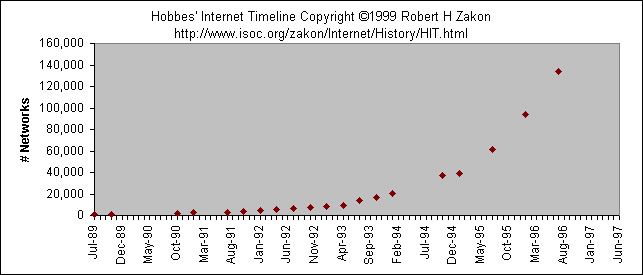 Uporaba Povezovanje ljudi. S pomočjo Interneta se lahko povežemo s komerkoli po svetu na različne načine, če le poznamo naslov elektronske pošte ali naslov računalnika. Možnosti komunikacije:elektronska pošta(E-mail ) [POP3],direktno pogovarjanje v živo, če se direktno vključimo v telefonski sistem, s pomočjo tipkanja    sporočil (IRC) Povzetek  INFORMACIJENešteto najrazličnejših informacij, ki jih najdemo s pomočjo brkljalnikov oz. iskalnikovInternet Explorer, Netscape NavigatorAlta Vista, Yahoo, Infoseek, Exite, WWWW, CUI, Opente xt, Starting Point, Web Crawler, Manifest, Lycos, Galaxy, Apollo, Notre Damme, Open Market,..KOMUNIKACIJEElektronska pošta: E- mail  (POP3)Elektronski pogovori: IRCElektronske konference: USENET, BBSMARKETINGPropagandaProdajaNakupovanjeSodelovanjeIZOBRAŽEVANJES pomočjo elektronskih konferencZbiranje informacij Listanje knjig, dokumentov, revijZABAVADeskanje po InternetuKlepetanje (IRC)Igranje igric v živo z drugimi igralci na mrežiStrani z zabavno vsebinoVIRI: http://www.pfmb.uni-mb.si/didgradiva/nastopi/didrac2/00/2/zgodovina_interneta.htmhttp://www.pfmb.uni-mb.si/didgradiva/2000/zanimive/didrac1/zanimive98/topler_pacnik/Internet.dochttp://atp.nlb-online.org/Lessons/unit6/unit6.4/images/internet.gif